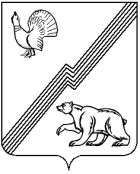 АДМИНИСТРАЦИЯ ГОРОДА ЮГОРСКАХанты-Мансийского автономного округа - ЮгрыПОСТАНОВЛЕНИЕот 22 октября 2021 года							     № 2008-пО внесении изменений в постановление администрации города Югорска от 13.10.2015 № 3142 «О Порядке командирования работников администрации города Югорска»В соответствии со статьей 168 Трудового кодекса Российской Федерации, в целях установления дополнительной гарантии при направлении работников администрации города Югорска в командировки:1. Внести в приложение к постановлению администрации города Югорска от 13.10.2015  № 3142 «О Порядке командирования работников  администрации города Югорска» (с изменениями от 20.07.2016 № 1783, от 29.12.2016 № 3368, от 28.12.2020 №1985) следующие изменения:1.1. Пункт 13 дополнить абзацем шестым следующего содержания: «д) иные расходы, произведенные работником с разрешения представителя нанимателя (работодателя) или уполномоченного им лица, в соответствии с требованиями пунктов 24, 24.1 настоящего Порядка.».1.2. В пункте 23 слова «По решению работодателя» заменить словами «По решению представителя нанимателя (работодателя)».1.3. В абзаце первом пункта 24 слова «с разрешения работодателя» заменить словами «с разрешения представителя нанимателя (работодателя) и (или) уполномоченного им лица».1.4. Дополнить пунктом 24.1 следующего содержания:«24.1. Расходы по оплате стоимости услуг по прохождению медицинского обследования на новую коронавирусную инфекцию методом ПЦР, в том числе экспресс – методом, произведенные муниципальным служащим с разрешения или ведома представителя нанимателя (работодателя) или уполномоченного им лица, подлежат возмещению при условии предоставления документа принимающей стороны об установлении в месте командирования обязательности прохождения медицинского обследования на новую коронавирусную инфекцию, договора об оказании платных медицинских услуг, акта сдачи – приемки оказанных услуг, платежных документов, подтверждающих оплату медицинских услуг.».1.5. В абзаце втором пункта 29 слова «По решению работодателя» заменить словами «По решению представителя нанимателя (работодателя)».1.6. В абзаце втором пункта 35 слова «с разрешения работодателя» заменить словами «с разрешения представителя нанимателя (работодателя)».2. Опубликовать постановление в официальном печатном издании города Югорска и разместить на официальном сайте органов местного самоуправления города Югорска. 3. Настоящее постановление вступает в силу после его официального опубликования и распространяется на правоотношения, возникшие с 20.08.2021.Исполняющий обязанностиглавы города Югорска                                                                               С.Д. Голин